ПОСТАНОВЛЕНИЕ                                                         JÖП«О признании утратившим силу Постановление главы      МО Черноануйское сельское поселение, утвержденного 01.04.2019 № 7 «Об утверждении генеральной схемы санитарной очистки территории Черноануйского сельского поселения»     На основании Федерального закона 131-ФЗ от 06.10.2003 г. «Об общих принципах организации местного самоуправления в Российской Федерации», ст. 23.6 Федерального закона № 89-ФЗ от 24.06.1998 г., ПОСТАНОВЛЯЮ:     Признать утратившим силу Постановление  Муниципального Образования Черноануйское сельское поселение от 01.04.2019 г. № 7 «Об утверждении генеральной схемы санитарной очистки территории Черноануйского сельского поселения» и привести в соответствие действующему законодательству. Глава   Черноануйского сельского поселения                                       Т.А.АкатьеваРЕСПУБЛИКА АЛТАЙ АДМИНИСТРАЦИЯ МУНИЦИПАЛЬНОГО ОБРАЗОВАНИЯ ЧЕРНОАНУСКОЕ СЕЛЬСКОЕ ПОСЕЛЕНИЕ 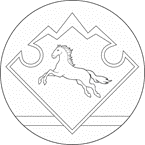  АЛТАЙ РЕСПУБЛИКАНЫҤКАН-ООЗЫ АЙМАКТЫ ЧАРГЫОЗЫ JУРТ АДМИНИСТРАЦИЯЗЫ          « 08 » июля 2020 г.                                                                     №  9